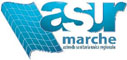 CONFERENZA  STAMPA ILLUSTRAZIONE STATUS OBIETTIVI DI AREA VASTAFOCUS ATTIVITA’ STABILIMENTO OSPEDALIERO S. BENEDETTO DEL TRONTO“ PARTOANALGESIA”Il parto è un’esperienza gioiosa ma anche difficile, dolorosa. Uno sforzo  da affrontare e che richiede l’impiego di moltissime energie fisiche e psicologiche e che a volte, può limitare la possibilità di una partecipazione più attiva e serena all’evento. L’analgesia peridurale rappresenta la tecnica anestesiologica in uso, approvata in tutto il mondo per un adeguato controllo del dolore e  svolge un’azione favorevole sul benessere materno-fetaleL’UOC di Anestesia e Rianimazione diretta dalla dr.ssa Tiziana Principi, presso lo stabilimento ospedaliero di SBT, ha già  iniziato l’uso della tecnica da circa un anno su casi limitati. Dal mese di ottobre si attiverà  ufficialmente ambulatorio in collaborazione con ostetriche e  ginecologi per illustrare la tecnica a chi ne volesse usufruire. Il colloqui avverranno il giovedì mattina presso l’ Ostetricia del  Madonna del Soccorso, durante i quali verranno fornite tutte le delucidazioni sulla tecnica alle donne che si trovano alla 34 settimana di gravidanza. Verrà inoltre consegnato un opuscolo informativo .Attualmente la guardia attiva anestesiologica-ostetrica(che consente cioè l’effettuazione in qualsiasi momento della giornata dello start alla procedura di partoanalgesia), non è autorizzata in  nessuna Area Vasta, ad eccezione dell’Ospedale Pediatrico-Ostetrico Salesi II livello di Ancona. In relazione alla prossima, futura domanda di parti  in analgesia e in accordo con la Direzione di AV5, sarà valutato il relativo carico di lavoro degli anestesisti di SBT, con eventuale richiesta di supporto.